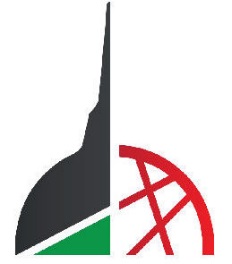 COMITATO NOTARILE INTERREGIONALE PIEMONTE E VALLE D’AOSTACONSIGLIO NOTARILE DEI DISTRETTI RIUNITI DI TORINO E PINEROLOSCUOLA DI NOTARIATO “FRANCO LOBETTI BODONI”SCHEDA DI ADESIONE da inviare a:   scuolanotariatopiemonte@notariato.it  entro il 14 ottobre 2019CONVEGNOTorino, giovedì 24 ottobre 2019“Le liberalità degli atti a titolo gratuito”Cognome....................................................................................................................Nome..........................................................................................................................Indirizzo......................................................................................................................Email...........................................................................................................................Notaio                            Avvocato 			             Commercialista      Altro............................................................................................................................Sede e distretto.........................................................................................................									FIRMA							    ...............................................